202402046STATE OF MAINE REQUEST FOR PROPOSALS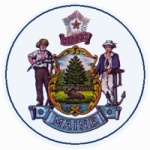 RFP SUBMITTED QUESTIONS & ANSWERS SUMMARYProvided below are submitted written questions received and the Department’s answer.RFP NUMBER AND TITLE:202402046, Maine Adult Use Cannabis and Medical Use of Cannabis Compliance ServicesRFP ISSUED BY:Department of Administrative and Financial ServicesSUBMITTED QUESTIONS DUE DATE:March 28, 2024, no later than 11:59 p.m., local timeQUESTION & ANSWER SUMMARY ISSUED:April 3, 2024PROPOSAL DUE DATE:April 11, 2024, no later than 11:59 p.m., local timePROPOSALS DUE TO:Proposals@maine.gov1RFP Section & Page NumberQuestion1Part II, E. (1)What is the ideal number of Adult Use inspections that OCP would like to see conducted on an annual basis?1AnswerAnswer1Currently, there are approximately 140 stores. Ideally, all would be visited annually, as funding resources allow.Currently, there are approximately 140 stores. Ideally, all would be visited annually, as funding resources allow.2RFP Section & Page NumberQuestion2Part II, E. (2)What is the ideal number of Medical Use inspections that OCP would like to see conducted on an annual basis?2AnswerAnswer2Currently, there are approximately 290 caregiver retail stores. Ideally, all would be visited annually, as funding resources allow.Currently, there are approximately 290 caregiver retail stores. Ideally, all would be visited annually, as funding resources allow.3RFP Section & Page NumberQuestion3Part II, E. (2)What is the ideal number of dispensary inspections that OCP would like to see conducted on an annual basis?3AnswerAnswer3Currently, there are approximately 60 retail dispensaries. Ideally, all would be visited annually, as funding resources allow.Currently, there are approximately 60 retail dispensaries. Ideally, all would be visited annually, as funding resources allow.4RFP Section & Page NumberQuestion4Part II, E.Are there any geographic preferences on inspections that OCP would like to see? For example, more in the southern end of the state, or more in the northern part of the state, or all areas equally, etc.?4AnswerAnswer4Retail locations are located throughout the State. There is no geographic preference.Retail locations are located throughout the State. There is no geographic preference.5RFP Section & Page NumberQuestion5Part II, E.If a license holder should fail an inspection, would the OCP require follow up inspections? If yes, how many, and how far apart?5AnswerAnswer5Rechecks of licensees or registrants who fail inspections are desired. We would anticipate following up once within 3-6 months.Rechecks of licensees or registrants who fail inspections are desired. We would anticipate following up once within 3-6 months.6RFP Section & Page NumberQuestion6Part II, F.(3)What is the time frame for when evidence obtained from a violation be delivered to the Office of Cannabis Policy? Can we store the evidence ourselves provided we adhere to the chain of custody for an agreed upon amount of time to save costs on trips to the OCP evidence storage facility?6AnswerAnswer6Evidence obtained from a violation should be delivered to OCP as soon as is practicable. Before it is delivered to OCP, the investigator must be able to verify that it was securely stored and the chain of custody is unbroken. You may submit specific details regarding this as part of your proposal and it will be evaluated.Evidence obtained from a violation should be delivered to OCP as soon as is practicable. Before it is delivered to OCP, the investigator must be able to verify that it was securely stored and the chain of custody is unbroken. You may submit specific details regarding this as part of your proposal and it will be evaluated.